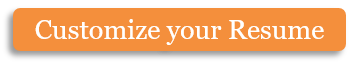 CREDIT CARD AUTHORIZATION FORMAUTHORIZATION OF CARD USE___ - I certify that I am the authorized holder and signer of the credit card referenced above. I certify that all information above is complete and accurate.___ - I hereby authorize collection of payment for all charges as indicated above. Charges may not exceed the amount listed above in the “AUTHORIZED AMOUNT” field.  I understand this is only for up to this amount during the time period of “DATES OF CHARGES” referenced above. If additional charges are going to be authorized a new form will have to be completed.Copyright information - Please read© This Free Microsoft Office Template is the copyright of Hloom.com. You can download and modify this template for your own personal use. You can (and should!) remove this copyright notice (click here to see how) before customizing the template.You may not distribute or resell this template, or its derivatives, and you may not make it available on other websites without our prior permission. All sharing of this template must be done using a link to http://www.hloom.com/. For any questions relating to the use of this template please email us - info@hloom.comCREDIT CARDHOLDER INFORMATIONCREDIT CARDHOLDER INFORMATIONCREDIT CARDHOLDER INFORMATIONCREDIT CARDHOLDER INFORMATIONCREDIT CARDHOLDER INFORMATIONCREDIT CARDHOLDER INFORMATIONCREDIT CARDHOLDER INFORMATIONCREDIT CARDHOLDER INFORMATIONCREDIT CARDHOLDER INFORMATIONCREDIT CARDHOLDER INFORMATIONCREDIT CARDHOLDER INFORMATIONCREDIT CARDHOLDER INFORMATIONCREDIT CARDHOLDER INFORMATIONCREDIT CARDHOLDER INFORMATIONCREDIT CARDHOLDER INFORMATIONCREDIT CARDHOLDER INFORMATIONCREDIT CARDHOLDER INFORMATIONCREDIT CARDHOLDER INFORMATIONCREDIT CARDHOLDER INFORMATIONCREDIT CARDHOLDER INFORMATIONCREDIT CARDHOLDER INFORMATIONCREDIT CARDHOLDER INFORMATIONCREDIT CARDHOLDER INFORMATIONCREDIT CARDHOLDER INFORMATIONCREDIT CARDHOLDER INFORMATIONNAME ON CREDIT CARDNAME ON CREDIT CARDNAME ON CREDIT CARDNAME ON CREDIT CARDNAME ON CREDIT CARDNAME ON CREDIT CARDNAME ON CREDIT CARDTYPE OF CREDIT CARDTYPE OF CREDIT CARDTYPE OF CREDIT CARDTYPE OF CREDIT CARDTYPE OF CREDIT CARDVISAVISAVISAMCMCMCAMEXAMEXAMEXAMEXDISCOVERDISCOVERDISCOVEROTHERCARD NUMBERCARD NUMBERCARD NUMBEREXPIRATION DATEEXPIRATION DATEEXPIRATION DATECCVCCVCCVBILLING ADDRESSBILLING ADDRESSBILLING ADDRESSEMAILPHONEPHONEAUTHORIZED USER OF CREDIT CARDAUTHORIZED USER OF CREDIT CARDAUTHORIZED USER OF CREDIT CARDAUTHORIZED USER OF CREDIT CARDAUTHORIZED USER OF CREDIT CARDAUTHORIZED USER OF CREDIT CARDAUTHORIZED USER OF CREDIT CARDAUTHORIZED USER OF CREDIT CARDAUTHORIZED USER OF CREDIT CARDAUTHORIZED USER OF CREDIT CARDAUTHORIZED USER OF CREDIT CARDAUTHORIZED USER OF CREDIT CARDAUTHORIZED USER OF CREDIT CARDAUTHORIZED USER OF CREDIT CARDAUTHORIZED USER OF CREDIT CARDNAMECOMPANYCOMPANYCOMPANYPHONE NUMBERPHONE NUMBERPHONE NUMBERPHONE NUMBERPHONE NUMBEREMAIL ADDRESSEMAIL ADDRESSEMAIL ADDRESSEMAIL ADDRESSEMAIL ADDRESSDRIVER’S LICENSE NUMBERDRIVER’S LICENSE NUMBERDRIVER’S LICENSE NUMBERDRIVER’S LICENSE NUMBERDRIVER’S LICENSE NUMBERDRIVER’S LICENSE NUMBERDRIVER’S LICENSE NUMBERDRIVER’S LICENSE NUMBERDRIVER’S LICENSE NUMBERDRIVER’S LICENSE NUMBERDRIVER’S LICENSE NUMBERDRIVER’S LICENSE NUMBERDRIVER’S LICENSE NUMBERRELATION TO OWNERRELATION TO OWNERRELATION TO OWNERRELATION TO OWNERRELATION TO OWNERRELATION TO OWNERRELATION TO OWNERRELATION TO OWNERRELATION TO OWNERTYPE OF CHARGESTYPE OF CHARGESTYPE OF CHARGESTYPE OF CHARGESTYPE OF CHARGESTYPE OF CHARGESTYPE OF CHARGESAUTHORIZED AMOUNTAUTHORIZED AMOUNTAUTHORIZED AMOUNTAUTHORIZED AMOUNTAUTHORIZED AMOUNTAUTHORIZED AMOUNTAUTHORIZED AMOUNTAUTHORIZED AMOUNTAUTHORIZED AMOUNTAUTHORIZED AMOUNTDATE OF CHARGEDATE OF CHARGEDATE OF CHARGEDATE OF CHARGEDATE OF CHARGEDATE OF CHARGECARDHOLDER NAME:CARDHOLDER NAME:SIGNATURE:DATE: